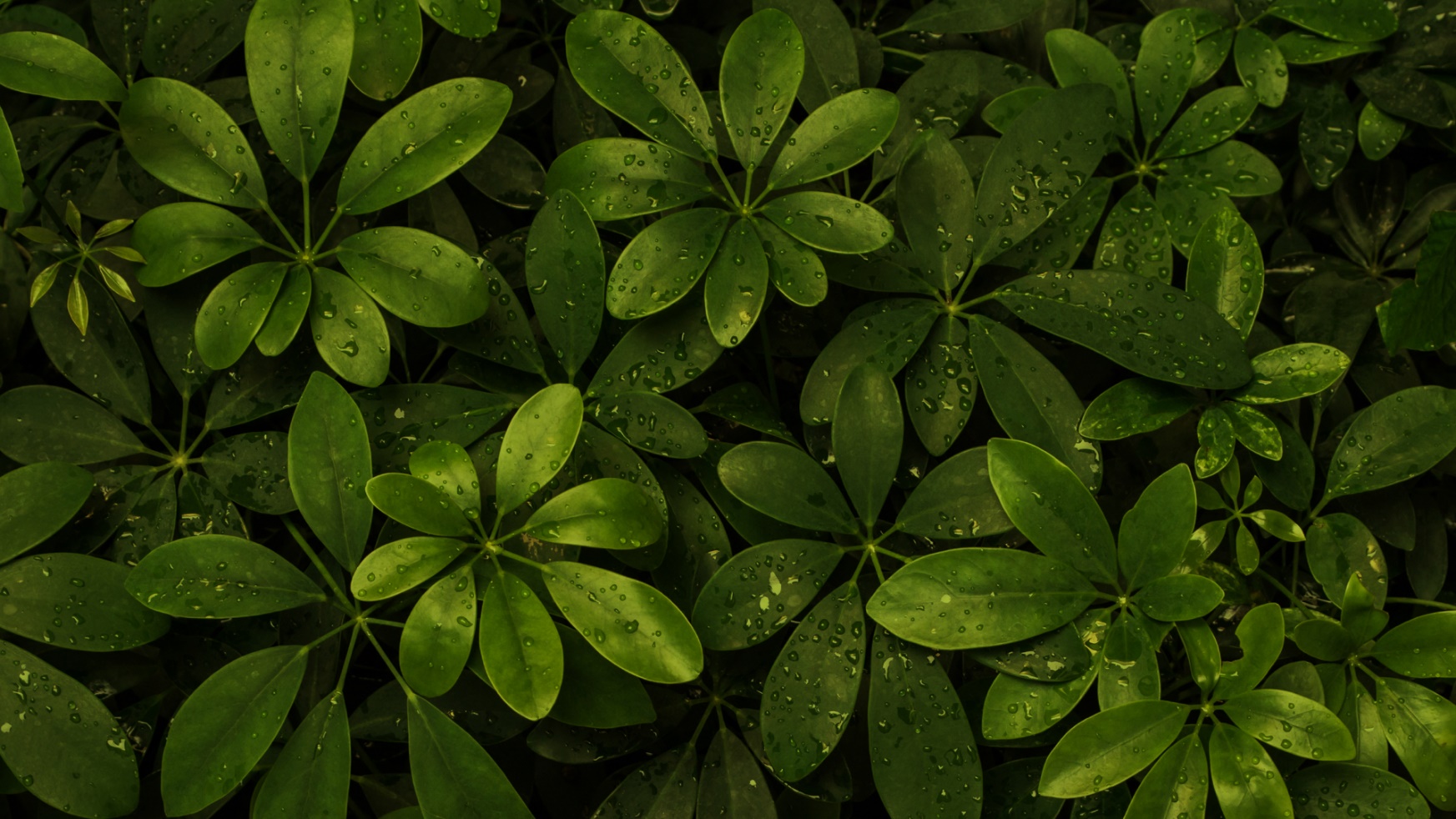 Registre des désinfectionsVoici une liste non-exhaustive des surfaces à désinfecter. Les éléments répertoriés sont à titre d’exemples et à développer selon votre environnement de travail. Il est recommandé par l’Institut national de santé publique d’établir une liste des surfaces à désinfecter, nommer un responsable par quart de travail et tenir un registre des désinfections.								Date : _______________________BureauEspaces communsEspace commercialSalle de toiletteEntrepôtMachinerieVéhicules de fonctionOutils de travail – Équipe 1Outils de travail – Équipe 2Toilettes chimiques / blocs sanitairesObjetFréquenceFaitInitialesOrdinateur (dont les appareils intelligents) 1 fois par jourouÀ chaque changement de quartTéléphone  1 fois par jourouÀ chaque changement de quartClavier et souris 1 fois par jourouÀ chaque changement de quartSurface de mobilier de travail 1 fois par jourouÀ chaque changement de quartChaise 1 fois par jourouÀ chaque changement de quartImprimante 1 fois par jourouÀ chaque changement de quartTélécopieur 1 fois par jourouÀ chaque changement de quartPoignée de porte et de mobilier de travail 1 fois par jourouÀ chaque changement de quart 1 fois par jourouÀ chaque changement de quart 1 fois par jourouÀ chaque changement de quart 1 fois par jourouÀ chaque changement de quartObjetFréquenceFaitInitialeChaises (dossiers et accoudoirs)Avant et après chaque utilisation des employésTables (repas, conférence, etc.)Avant et après chaque utilisation des employésPanneau de contrôle et poignée de micro-ondesAvant et après chaque utilisation des employésPoignée du réfrigérateurAvant et après chaque utilisation des employésRobinetterieAvant et après chaque utilisation des employésPoignées d’armoires et de tiroirsAvant et après chaque utilisation des employésMachine à caféAvant et après chaque utilisation des employésFontaine d’eauAvant et après chaque utilisation des employésPoignée de porteAvant et après chaque utilisation des employésTéléphone partagéAvant et après chaque utilisation des employésTableau de planification et marqueurAvant et après chaque utilisation des employésAvant et après chaque utilisation des employésAvant et après chaque utilisation des employésAvant et après chaque utilisation des employésObjetFréquenceFaitInitialeCaisse enregistreuse1 fois par jourouÀ chaque changement de quartet Lorsqu’un contact avec le clientTerminal de paiement1 fois par jourouÀ chaque changement de quartet Lorsqu’un contact avec le clientSéparation physique (ex : panneau d’acrylique Plexiglas ou analogue) 1 fois par jourouÀ chaque changement de quartet Lorsqu’un contact avec le clientPanier d’achat ou chariot1 fois par jourouÀ chaque changement de quartet Lorsqu’un contact avec le clientInterrupteur1 fois par jourouÀ chaque changement de quartet Lorsqu’un contact avec le clientPoignée de porte et barrure 1 fois par jourouÀ chaque changement de quartet Lorsqu’un contact avec le client1 fois par jourouÀ chaque changement de quartet Lorsqu’un contact avec le client1 fois par jourouÀ chaque changement de quartet Lorsqu’un contact avec le client1 fois par jourouÀ chaque changement de quartet Lorsqu’un contact avec le client1 fois par jourouÀ chaque changement de quartet Lorsqu’un contact avec le client1 fois par jourouÀ chaque changement de quartet Lorsqu’un contact avec le client1 fois par jourouÀ chaque changement de quartet Lorsqu’un contact avec le clientObjetFréquenceFaitInitialeToilette - poignée de la chasse d’eauÀ chaque changement de quartInterrupteur de la lumièreÀ chaque changement de quartPoignée de porte et barrureÀ chaque changement de quartRobinetterieÀ chaque changement de quartÀ chaque changement de quartÀ chaque changement de quartÀ chaque changement de quartObjetFréquenceFaitInitialesRadio partagée1 fois par jourouÀ chaque changement de quartChargeur de batterie1 fois par jourouÀ chaque changement de quartTableau de planification et marqueur1 fois par jourouÀ chaque changement de quartPoignée de porte et barrure1 fois par jourouÀ chaque changement de quartEspace de réception (surface de mobilier)1 fois par jourouÀ chaque changement de quart1 fois par jourouÀ chaque changement de quart1 fois par jourouÀ chaque changement de quartObjetFréquenceFaitInitialesChariot élévateur (volant, tableau de contrôle)1 fois par jourouÀ chaque changement de quart ou d’utilisateurTranspalette (volant, tableau de contrôle_1 fois par jourouÀ chaque changement de quart ou d’utilisateur1 fois par jourouÀ chaque changement de quart ou d’utilisateur1 fois par jourouÀ chaque changement de quart ou d’utilisateur1 fois par jourouÀ chaque changement de quart ou d’utilisateur1 fois par jourouÀ chaque changement de quart ou d’utilisateurObjetFréquenceFaitInitialesTableau de bord1 fois par jourouÀ chaque changement de quart ou d’utilisateurVolant1 fois par jourouÀ chaque changement de quart ou d’utilisateurBras de transmission1 fois par jourouÀ chaque changement de quart ou d’utilisateurMiroir 1 fois par jourouÀ chaque changement de quart ou d’utilisateurCeinture de sécurité1 fois par jourouÀ chaque changement de quart ou d’utilisateurPoignée de porte et de coffre1 fois par jourouÀ chaque changement de quart ou d’utilisateur1 fois par jourouÀ chaque changement de quart ou d’utilisateur1 fois par jourouÀ chaque changement de quart ou d’utilisateurObjetFréquenceFaitInitialesAppareil intelligent (tablette, téléphone, etc.)1 fois par jourouÀ chaque changement de quart ou d’utilisateurSécateur1 fois par jourouÀ chaque changement de quart ou d’utilisateurBoyau d’arrosage1 fois par jourouÀ chaque changement de quart ou d’utilisateurSystème de gicleur (manette d’ouverture)1 fois par jourouÀ chaque changement de quart ou d’utilisateur1 fois par jourouÀ chaque changement de quart ou d’utilisateur1 fois par jourouÀ chaque changement de quart ou d’utilisateurObjetFréquenceFaitInitialesAppareil intelligent (tablette, téléphone, etc.)1 fois par jourouÀ chaque changement de quart ou d’utilisateurSécateur1 fois par jourouÀ chaque changement de quart ou d’utilisateurBoyau d’arrosage1 fois par jourouÀ chaque changement de quart ou d’utilisateurSystème de gicleur (manette d’ouverture)1 fois par jourouÀ chaque changement de quart ou d’utilisateur1 fois par jourouÀ chaque changement de quart ou d’utilisateur1 fois par jourouÀ chaque changement de quart ou d’utilisateurObjetFréquenceFaitInitialeÀ chaque changement de quartÀ chaque changement de quartÀ chaque changement de quartÀ chaque changement de quartÀ chaque changement de quartÀ chaque changement de quart